ВІДДІЛ З ПИТАНЬ ОСВІТИ, МОЛОДІ І СПОРТУЗАГАЛЬНООСВІТНЯ ШКОЛА І-ІІІ СТУПЕНІВ №2 м. ЗАЛІЩИКИ ТЕРНОПІЛЬСЬКОЇ ОБЛАСТІ48600 вул. Ольжича, 3а, м.Заліщики,тел. (03554) 2-21-03, 2-24-55е-mail: zalscool2@ukr.net, код ЄДРПОУ 24625124 НАКАЗм.Заліщики02 вересня 2019 року                                                                                 № ____-одПро створення комісії з протидіїбулінгу (цькуванню) в закладі       На виконання Закону України «Про внесення змін до деяких законодавчих актів України щодо  протидії булінгу» №2657-VІІІ від 18.12.2018, листа МОН України від 29.01.2019 року №1/11-881 «Рекомендації для закладів освіти щодо застосування норм Закону України», з метою виявлення та протидії булінгу серед учасників освітнього процесу, швидкого реагування на такі випадкиНАКАЗУЮ:1.Створити комісію з розгляду випадків булінгу  серед учасників освітнього процесу у такому складі:Голова комісії – Павловська Іванна Мирославівна, директор школиСекретар комісії – Максимишин Іванна Іванівна, практичний психологЧлени комісії:Волощук О.І., заступник директора з ВР;Грущак А.О., дільничий інспектор;Півцьо А.М., голова ради школи;2.У випадках скликання комісії до її роботи залучати батьків, чиї діти причетні до випадків боулінгу, класних керівників.3.Засідання комісії проводити після реєстрації письмової чи усної заяви керівнику закладу освіти.4.З метою профілактики проявів негативної поведінки учнів, чиї дії у майбутньому можуть кваліфікуватися як булінг, невідкладно скликати засідання комісії та залучати батьків учнів до її засідань.5.Класним керівникам постійно проводити  роз’яснювальну роботу з учнями та батьками щодо їх відповідальності за дії, які прирівнюються до булінгу.6.Довести до відома усіх педагогічних працівників про персональну відповідальність за випадки  булінгу з їх боку чи спробу втаємничення таких випадків зі сторони учнів чи колег по роботі.7.З даним наказом ознайомити усіх педагогічних працівників, учнів та їх батьків.8.Копію даного наказу розмістити на офіційному сайті закладу освіти. 9.Контроль за виконанням наказу залишаю за собою.Директор школи                                                                          І.М.ПавловськаЗ наказом ознайомлені: _________ І.І.Максимишин ________ О.І.Волощук________ О.В.Бабій _______ Л.П.Гичун _________ О.Я.Гуменюк________ М.А.Грабар _______ Г.Е.Коцмира _______ З.П.Костів________ Г.П.Підлесецька ________ М.П.Бойко ________ О.І.Сердюк________ Г.І.Загарія _________ О.Д.Молодиня ________ Я.П.Паньків________ С.П.Сторощук ________ І.Ф.Жлуховська _______ С.Я.Мосович________ С.В.Юрійчук __________ З.-П.Ю. Добровольська ________ О.С.Оксенюк  _________ Ю.І.Юрійчук ________ Р.В.Левицький______ О.В.Загарійчук _______ М.А.Пелепко  _______ Н.А.Пелепко                                                     ВІДДІЛ З ПИТАНЬ ОСВІТИ, МОЛОДІ І СПОРТУЗАГАЛЬНООСВІТНЯ ШКОЛА І-ІІІ СТУПЕНІВ №2 м. ЗАЛІЩИКИ ТЕРНОПІЛЬСЬКОЇ ОБЛАСТІ48600 вул. Ольжича, 3а, м.Заліщики,тел. (03554) 2-21-03, 2-24-55е-mail: zalscool2@ukr.net, код ЄДРПОУ 24625124 НАКАЗм.Заліщики02 вересня 2019 року                                                                                 № ____-одПро затвердження плану заходівна запобігання та протидію булінгу (цькуванню) в закладі       На виконання Закону України «Про внесення змін до деяких законодавчих актів України щодо  протидії булінгу» №2657-VІІІ від 18.12.2018, листа МОН України від 29.01.2019 року №1/11-881 «Рекомендації для закладів освіти щодо застосування норм Закону України», з метою виявлення та протидії булінгу серед учасників освітнього процесу, швидкого реагування на такі випадкиНАКАЗУЮ:1.Затвердити порядок реагування на встановлені випадки булінгу (цькування) у школі та відповідальність осіб, причетних до цього.2.Затвердити процедуру подання учасниками освітнього процесу заяв про випадки булінгу (цькуванню) в установі.3.Затвердити план заходів на запобігання та протидію булінгу (цькуванню) у школі.4.Заступнику директора з виховної роботи Волощук О.І., класним керівникам 1-11 класів, практичному психологу Максимишин І.І. зареєструватись і пройти он-лайн курс «Протидія та попередження булінгу (цькуванню) в закладах освіти» за покликанням: https//prometheus.org.ua/courses.5.Контроль за виконанням даного наказу залишаю за собою.Директор школи                                                                            І.М.ПавловськаЗ наказом ознайомлені: _________ І.І.Максимишин ________ О.І.Волощук________ О.В.Бабій _______ Л.П.Гичун _________ О.Я.Гуменюк________ М.А.Грабар _______ Г.Е.Коцмира _______ З.П.Костів________ Г.П.Підлесецька ________ М.П.Бойко ________ О.І.Сердюк________ Г.І.Загарія _________ О.Д.Молодиня ________ Я.П.Паньків________ С.П.Сторощук ________ І.Ф.Жлуховська _______ С.Я.Мосович________ С.В.Юрійчук __________ З.-П.Ю. Добровольська                          ЗАТВЕРДЖЕНОНаказ загальноосвітньої школи                                                                           І-ІІІ ступенів №2 м.Заліщики                                                                  Тернопільської області                                                                           від 02.09.2019 № ______-одПорядок реагування на доведені випадки булінгу (цькування) та відповідальність осіб, причетних до булінгу (цькування)в загальноосвітній школі І-ІІІ ступенів №2 м.Заліщики Тернопільської областіАлгоритм дій педагогічного колективу у разі виявлення ситуації булінгу      Якщо педагог або будь – який інший працівник школи став свідком булінгу, то, незалежно від того, поскаржилась йому жертва чи ні, він повинен проінформувати про цей випадок керівництво закладу освіти.     Якщо педагог або будь – який інший працівник школи отримав усне або письмове звернення від дитини щодо жорстокого ставлення по відношенню до неї з боку однолітків, педагогів або інших осіб, то він повинен повідомити про це керівництво закладу освіти.     Отримавши таке звернення, директор закладу освіти повинен скликати комісію з розгляду випадку булінгу та окреслити подальші дії.     Якщо комісія кваліфікує випадок як булінг, а не одноразовий конфлікт, адміністрація закладу освіти повинна повідомити про це уповноважені підрозділи органів Національної поліції України та Службу у справах дітей.     У разі, якщо комісія не кваліфікує випадок як булінг, а постраждала сторона не погоджується з цим висновком, то вона має право звернутися до органів Національної поліції України.    Забезпечити психологічний супровід здобувачів освіти, які постраждали від булінгу, стали його свідками або вчинили цькування.Алгоритм дій педагогічних працівників щодо запобігання випадків булінгу в учнівському середовищі1.Усім учасникам освітнього процесу дотримуватись єдиної позиції, що насильство, цькування, дискримінація є неприйнятними та неприпустимими у міжособистісному спілкуванні.2.Класним керівникам та вчителям – предметникам цікавитися життям своїх вихованців, моніторити ситуації щодо проявів жорстокості та цькування в учнівських колективах, контролювати поведінку та взаємостосунки між дітьми на уроках та перервах.3.Не залишати жоден випадок булінгу без уваги. Пояснювати учням, що будь – які насильницькі дії чи образливі слова є неприпустимими  у між груповій взаємодії. Реакція усіх учасників освітнього процесу на будь – які прояви жорстокості та цькування має бути негайною.4.Пояснювати учням, що навіть пасивне спостереження за знущанням і бійкою надихає кривдника продовжувати свої дії. Свідки насильства повинні кликати на допомогу дорослих.5.У кожному класному колективі виробити правила толерантної поведінки, дотримуватись їх.6.Систематично проводити у школі просвітницьку роботу у формі виховних годин, бесід, тренінгів, уроків, правових ігор, вікторин, флешмобів, круглих столів, диспутів, годин відкритих думок, усних журналів, кінолекторіїв для ознайомлення учнів з проблемою булінгу та пропагування безпечних, здорових стосунків, які базуються на взаємній повазі, доброзичливості та толерантності. Залучати до цієї роботи соціально – психологічну службу, представників правоохоронних органів, служб соціального захисту, медичних установ та інших зацікавлених організацій.7.Проводити просвітницьку роботу серед батьків з даної тематики.8.Забезпечити психологічний супровід здобувачів освіти, які  стали свідками булінгу, постраждали від нього або вчинили цькування.       Булінг (цькування), тобто діяння учасників освітнього процесу, які полягають у психологічному, фізичному, економічному, сексуальному насильстві, у тому числі із застосуванням засобів інформаційних комунікацій, що вчиняються стосовно малолітньої чи неповнолітньої особи або такою особою стосовно інших учасників освітнього процесу, внаслідок чого могла бути чи була заподіяна шкода психічному або фізичному здоров’ю потерпілого, карається накладанням штрафу від 50 до 100 неоподатковуваних мінімумів доходів громадян або громадські роботи на строк від 20 до 40 годин.      Діяння, передбачене частиною першою цієї статті, вчинене групою осіб або повторно протягом року після накладення адміністративного стягнення, карається накладанням штрафу від 100 до 200 неоподатковуваних мінімум доходів громадян або громадські роботи на строк від 40 до 60 годин.      Діяння, передбачене частиною першою цієї статті, вчинене малолітніми або неповнолітніми особами віком від 14 до 16 років, карається накладанням штрафу на батьків або осіб, які їх замінюють, від 50 до 100 неоподатковуваних мінімумів доходів громадян або громадські роботи на строк від 20 до 40 годин.     Діяння, передбачене частиною другою цієї статті, вчинене малолітньою або неповнолітньою особою віком від 14 до 16 років, карається накладанням штрафу на батьків або осіб, які їх замінюють, від 100 до 200 неоподатковуваних мінімумів доходів громадян або громадські роботи на строк від 40 до 60 годин.     Неповідомлення керівником закладу освіти уповноваженим підрозділам органів Національної поліції України про випадки булінгу (цькування) учасника освітнього процесу, карається накладанням штрафу від 50 до 100 неоподатковуваних мінімумів доходів громадян або виправні роботи на строк до одного місяця з відрахуванням до 20 % заробітної плати (стаття 1734 Кодексу України про адміністративні правопорушення).     Для осіб віком від 16 до 18 років, які вчинили адміністративні правопорушення, застосовуються заходи впливу, передбачені статтею 241 КУАП.     У разі вчинення особами віком від 16 до 18 років адміністративних правопорушень, передбачених статтею 1734 КУАП, вони підлягають адміністративній відповідальності на загальних підставах. З урахуванням характеру вчиненого правопорушення та особи правопорушника до зазначених осіб (за винятком осіб, які чинили правопорушення, передбачені статтею 241 цього Кодексу). Відповідно до статті 241 КУАП за вчинення адміністративних правопорушень до неповнолітніх віком від 16 до 18 років можуть бути застосовані такі заходи впливу:1) зобов’язання публічно або в іншій формі попросити пробачення у потерпілого;2) попередження;3) догана або сувора догана;4) передача неповнолітнього під нагляд батькам або особам, які їх замінюють, чи під нагляд педагогічному чи трудовому колективам за їх згодою, а також окремим громадянам на їх прохання (стаття 13 КУАП «Відповідальність неповнолітніх»).Штрафи, які передбачено за знущанняМоральне чи фізичне насильство, агресія – 340-850 грн.Дії з особливою жорстокістю, повторне порушення – 850-1700 грн.Приховування вчителем факту цькування – 1700-3400 грн. або виправні роботи строком до одного місяця з відрахуванням до 20% заробітку.       Якщо правопорушення вчинили неповнолітні до 16 років, штраф сплачуватимуть батьки.       Протоколи за вчинення цього порушення уповноважені складати органи національної поліції України, а притягувати до адміністративної відповідальності будуть місцеві суди.Дитяча лінія 116 111 або 0 800 500 225 (з 1200 до 1600)Гаряча телефонна лінія щодо булінгу 116 000Гаряча лінія з питань запобігання насильству 116 123 або 0 800 500 335Уповноважений Верховної Ради з прав людини 0 800 50 17 20Уповноважений Президента України з прав дитини 044 255 76 75Центр надання безоплатної правової допомоги 0 800 213 103Національна поліція України 102Заява жертви булінгу або батьків (усна чи письмова) на ім’я директора (заступника, якщо відсутній директор)Реєстрація в окремій книзі         Повідомлення сектору ювенальної поліції   встановленого зразка                  про випадок (усно чи письмово)Засідання комісії з протидії булінгу в закладіПавловська І.М. – голова комісіїЧлени комісії:Волощук О.І., заступник директора з ВРМаксимишин І.І., практичний психологГрущак А.О., дільничий інспекторПівцьо А.М., голова ради школиПротокол розслідуванняВипадок булінгу доведений                              Випадок булінгу спростованийПодача матеріалів у сектор                                                    ювенальної поліціїОфіційне повідомлення результатів розслідування учасникам конфлікту(лист з повідомленням)ЗАТВЕРДЖЕНОНаказ загальноосвітньої школи                                                                           І-ІІІ ступенів №2 м.Заліщики                                                                  Тернопільської області                                                                           від 02.09.2019 № ______-одПроцедура подання учасниками освітнього процесу заяв про випадок булінгу (цькування)та їх розгляд у загальноосвітній школі І-ІІІ ступенів №2 м. Заліщики Тернопільської області        Усі учасники освітнього процесу у разі виникнення випадків булінгу (цькування), учасниками або свідками якого вони стали, або підозрюють про його вчинення по відношенню до інших осіб за зовнішніми ознаками, або про які отримали достовірну інформацію від інших осіб, в обов’язковому порядку протягом дня повідомляють директора школи у письмовій формі – заява.       Булінг (цькування), тобто діяння учасників освітнього процесу, які полягають у психологічному, фізичному, економічному, сексуальному насильстві, у тому числі із застосуванням засобів інформаційних комунікацій, що вчиняються стосовно малолітньої чи неповнолітньої особи або такою особою стосовно інших учасників освітнього процесу, внаслідок чого могла бути чи була заподіяна шкода психічному або фізичному здоров’ю потерпілого.        Типовими ознаками булінгу (цькування) є:- систематичність (повторюваність) діяння;- наявність сторін – кривдник (булер), потерпілий (жертва булінгу), спостерігачі (за наявності);- дії або бездіяльність кривдника, наслідком яких є заподіяння психічної та/або фізичної шкоди, приниження, страх, тривога, підпорядкування потерпілого інтересам кривдника, та /або спричинення соціальної ізоляції потерпілого.        Оформлення, подання заяви (зразок додається)        Заява заповнюється державною мовою, розбірливим почерком. Виправлення не допускаються. У заяві необхідно вказати:- прізвище, ім’я, по батькові заявника, адресу фактичного проживання, контактний телефон;- навести розгорнутий виклад фактів щодо виявлених випадків булінгу (цькування);- зазначити дату подання заяви та підписати особисто.1.Заявниками можуть бути здобувачі освіти, їх батьки (законні представники), працівники закладу освіти та інші особи.2.Розгляд та неупереджене з’ясування обставин випадків булінгу (цькування) здійснюється відповідно до поданих заявниками заяв.3.Заяви, що надійшли на електронну пошту отримує секретар, яка зобов’язана терміново повідомити керівника установи.4.Прийом та реєстрацію поданих заяв здійснює особисто керівник установи.5.Заяви реєструються в окремому журналі реєстрації.6.Розгляд заяв здійснює керівник установи з дотриманням конфіденційності.       Розгляд заяв щодо випадків булінгу (цькування)1.За заявою керівник видає рішення про проведення розслідування випадків булінгу (цькування) із визначенням уповноважених  осіб не пізніше 3-ох робочих днів з дати прийняття заяви.2.У кожному окремому випадку склад комісії змінюється, до нього входять батьки постраждалого та булера, інші зацікавлені особи.3.Комісія у своїй діяльності керується законодавством України та іншими нормативними документами й актами.4.З метою розслідування випадків булінгу (цькування) уповноважені особи мають право вимагати письмові пояснення та матеріали у сторін.5.Розслідування випадку булінгу (цькування) уповноваженими особами здійснюється упродовж 10-ти робочих днів з дати прийняття заяви.6.Якщо комісія визначила, що це був булінг (цькування) (відповідні дії носять систематичний характер), а не одноразовий конфлікт чи сварка, то керівник зобов’язаний повідомити уповноважені органи Національної поліції (ювенальна поліція) та службу у справах дітей.7.У разі, якщо комісія не кваліфікує випадок як булінг (цькування), а постраждалий не згодний з цим, то він може одразу звернутись до органів Національної поліції України із заявою, про що керівник має повідомити постраждалого.8.Рішення комісії схвалюються більшістю голосів її членів та реєструються в окремому журналі, зберігаються в паперовому вигляді з оригінальними підписами всіх членів комісії.9.Потерпілий та його/її представник можуть відразу звертатися до уповноважених органів Національної поліції України (ювенальна поліція) та служби у справах дітей з повідомленням про випадки булінгу (цькування).10.Батьки зобов’язані виконувати рішення та рекомендації комісії.Директору загальноосвітньої школи І-ІІІ ступенів №2                                          м.Заліщики Тернопільської області І.М.Павловській                                             _____________________________________________                                                                                                                                      (прізвище, ім’я, по батькові)           який (-а) проживає за адресою____________________________________________________________________________________________________________________ (контактний телефон)ЗАЯВА      Я, ____________________________________________________________, повідомляю про випадок булінгу (цькування), учасником (свідком) якого я є,(потрібне підкреслити)що стався ________________________ у (на)______________________________                                                         (дата, час)                                                                                    (місце)_________________________________________________________________, а саме:_____________________________________________________________________________________________________________________________________________________________________________________________________________________________________________________________________________________________________________________________________________(розгорнутий виклад фактів щодо виявлення випадків булінгу)__________      ______________________________________     _______________            Дата                                                                         ПІБ                                                                                      ПідписЗАТВЕРДЖЕНОНаказ загальноосвітньої школи                                                                           І-ІІІ ступенів №2 м.Заліщики                                                                  Тернопільської області                                                                           від 02.09.2019 № ______-одПлан заходів щодо запобігання, профілактики та протидії булінгу у загальноосвітній школі І-ІІІ ступенів №2 м.Заліщики Тернопільської областіПорушенняВікХто несе відповідальністьРозмір штрафуГромадські роботиБулінг дітьмиДо 14 роківБатькиВід 850 грн.до 1700 грн. абоВід 20 до 40 годинБулінг дітьмиВід 14 до 16 роківБатькиВід 850 грн.до 1700 грн. абоВід 20 до 40 годинБулінг дітьмиПонад 16 роківДітиВід 850 грн.до 1700 грн. або42 годиниБулінг дорослимиПонад 16 роківОсобистоВід 850 грн. до 1700 грн.або42 годиниПовторний або груповий булінгВід 14 до 16 роківБатькиВід 1700 грн. до 3400 грн. абоВід 40 до 60 годинПовторний або груповий булінгПонад 16 роківОсобистоВід 1700 грн. до 3400 грн. абоВід 40 до 60 годинПриховування булінгуКерівник закладу освітиОсобистоВід 850 грн. до 1700 грн.абоВиправні роботи до 1 місяця з відрахуванням 20% заробітку№з/п№з/пНазва заходуНазва заходуЦільова аудиторіяТермін виконанняТермін виконанняВідповідальний                                                              Діагностичний етап                                                              Діагностичний етап                                                              Діагностичний етап                                                              Діагностичний етап                                                              Діагностичний етап11Створення бази інструментарію для діагностування рівня напруги, тривожності в учнівських колективахСтворення бази інструментарію для діагностування рівня напруги, тривожності в учнівських колективахУсі категорії учасників освітнього пролцесуВересень Практичний психологПрактичний психолог22Діагностування рівня напруги, тривожності в учнівських колективах:- спостереження за міжособистісною поведін-кою здобувачів освіти;- опитування (анкетування) учасників освітнього процесу;- психологічні діагностики мікроклімату, згуртованості класних колективів та емоційних станів учнів;- соціальне дослідження наявності референтних груп та відторгнених в колективах;- визначення рівня тривоги та депресії учнівДіагностування рівня напруги, тривожності в учнівських колективах:- спостереження за міжособистісною поведін-кою здобувачів освіти;- опитування (анкетування) учасників освітнього процесу;- психологічні діагностики мікроклімату, згуртованості класних колективів та емоційних станів учнів;- соціальне дослідження наявності референтних груп та відторгнених в колективах;- визначення рівня тривоги та депресії учнівУсі категорії учасників освітнього пролцесуУпродовж рокуКласні керівники, практичний психолог Максимишин І.І.Класні керівники, практичний психолог Максимишин І.І.                                                             Інформаційно – профілактичні заходи                                                             Інформаційно – профілактичні заходи                                                             Інформаційно – профілактичні заходи                                                             Інформаційно – профілактичні заходи                                                             Інформаційно – профілактичні заходи                                                             Інформаційно – профілактичні заходи                                                             Інформаційно – профілактичні заходи                                                             Інформаційно – профілактичні заходи1Обговорення питання протидії булінгу на загальношкільній батьківській конференціїОбговорення питання протидії булінгу на загальношкільній батьківській конференціїБатьки здобувачів освіти Батьки здобувачів освіти ВересеньДиректор школи Павловська І.М.Директор школи Павловська І.М.2Загальношкільні батьківські збори за участі представників поліції на тему «Поговоримо про булінг»Загальношкільні батьківські збори за участі представників поліції на тему «Поговоримо про булінг»Батьки здобувачів освітиБатьки здобувачів освітиВересеньЗаступник директора з ВРВолощук О.І.Заступник директора з ВРВолощук О.І.3Тиждень протидії поширення боулінгу серед учасників освітнього процесуТиждень протидії поширення боулінгу серед учасників освітнього процесу1-11 класи1-11 класиВересеньЗаступник директора з ВР Волощук О.І.Заступник директора з ВР Волощук О.І.4Засідання МО класних керівників на тему «Організація та проведення профілактичниї роботи щодо попередження випадків булінгу»Засідання МО класних керівників на тему «Організація та проведення профілактичниї роботи щодо попередження випадків булінгу»МО класних керівниківМО класних керівниківЖовтеньЗаступник директора з ВР Волощук О.І.Заступник директора з ВР Волощук О.І.5Анкетування учнів школи «насильство та його прояви в учнівському середовищі»Анкетування учнів школи «насильство та його прояви в учнівському середовищі»5-11 класи5-11 класиВересеньПрактичний психолог Максимишин І.І.       класні керівникиПрактичний психолог Максимишин І.І.       класні керівники6Круглий стіл з педагогічним колективом «Безпечна школа. Маски булінгу»Круглий стіл з педагогічним колективом «Безпечна школа. Маски булінгу»Педагогічний колективПедагогічний колективЖовтеньПрактичний психолог Максимишин І.І.Практичний психолог Максимишин І.І.7Розробка пам’ятки «Маркери булінгу»Розробка пам’ятки «Маркери булінгу»Педагогічний колективПедагогічний колективЖовтень Практичний психолог Максимишин І.І.Практичний психолог Максимишин І.І.8Контроль стану попередження випадків булінгуКонтроль стану попередження випадків булінгуНарада при директоруНарада при директоруКвітень Директор школи Павловська І.М.Директор школи Павловська І.М.9Вивчення законодавчих документів, практик протидії цькуваннюВивчення законодавчих документів, практик протидії цькуваннюПедагогічний колективПедагогічний колективУпродовж рокуЗаступник директора з ВРВоощук О.І.Заступник директора з ВРВоощук О.І.10Консультативний пункт «Скринька довіри»Консультативний пункт «Скринька довіри»Усі категорії учасників освітнього процесуУсі категорії учасників освітнього процесуПостійноПрактичний психолог Максимишин І.І.Практичний психолог Максимишин І.І.                                    Формування навичок дружніх стосунків здобувачів освіти                                    Формування навичок дружніх стосунків здобувачів освіти                                    Формування навичок дружніх стосунків здобувачів освіти                                    Формування навичок дружніх стосунків здобувачів освіти                                    Формування навичок дружніх стосунків здобувачів освіти                                    Формування навичок дружніх стосунків здобувачів освіти                                    Формування навичок дружніх стосунків здобувачів освіти                                    Формування навичок дружніх стосунків здобувачів освіти1Проведення ранкових зустрічей з метою формування навичок дружніх стосунківПроведення ранкових зустрічей з метою формування навичок дружніх стосунків1-4 класи1-4 класиУпродовж рокуКласні керівникиКласні керівники2Засідання дискусійного клубу старшокласників «Як довіряти й бути вдячним»Засідання дискусійного клубу старшокласників «Як довіряти й бути вдячним»9-11 класи9-11 класиСічень Педагог – організатор Свищ М.В.Педагог – організатор Свищ М.В.3Години спілкування за участю представників поліції «Не допускай проявів булінгу над собою. Допоможи другу»Години спілкування за участю представників поліції «Не допускай проявів булінгу над собою. Допоможи другу»5-11 класи5-11 класиЛистопад Педагог – організатор Свищ М.В., класні керівникиПедагог – організатор Свищ М.В., класні керівники4Засідання шкільної ради старшокласників на тему «Не допускай насилля над ближнім»Засідання шкільної ради старшокласників на тему «Не допускай насилля над ближнім»9-11 класи9-11 класиСічень Педагог – організатор, практичний психологПедагог – організатор, практичний психолог5Флешмоб «Зупинимо булінг разом»Флешмоб «Зупинимо булінг разом»5-11 класи5-11 класиЖовтеньПедагог – організатор, класні керівникиПедагог – організатор, класні керівники6Інформаційна виставка у бібліотеці «Булінг. Міфи та реальність»Інформаційна виставка у бібліотеці «Булінг. Міфи та реальність»1-11 класи1-11 класиУпродовж року Бібліотекар Верхола Г.П.Бібліотекар Верхола Г.П.7Конкурс – виставка плакатів «Шкільному боулінгу скажемо - ні», «Stop Bulling»Конкурс – виставка плакатів «Шкільному боулінгу скажемо - ні», «Stop Bulling»5-11 класи5-11 класиЛистопад Педагог – організатор, класні керівникиПедагог – організатор, класні керівники8Заняття з елементами тренінгу: «Спілкування з однолітками», «Як протистояти тиску однолітків», «Підліткові компанії», «Профілактика булінгу в учнівському середовищі», «Вчимося безпечної поведінки в Інтернеті»Заняття з елементами тренінгу: «Спілкування з однолітками», «Як протистояти тиску однолітків», «Підліткові компанії», «Профілактика булінгу в учнівському середовищі», «Вчимося безпечної поведінки в Інтернеті»5-11 класи5-11 класиУпродовж рокуПрактичний психолог Максимишин І.І.Практичний психолог Максимишин І.І.9Уроки відвертого спілкування «Змінюй в собі негативне ставлення до інших», «Допоможи собі рятуючи інших», «Стережись» Що посієш, те й пожнеш», «Про стосунки в учнівському середовищі»Уроки відвертого спілкування «Змінюй в собі негативне ставлення до інших», «Допоможи собі рятуючи інших», «Стережись» Що посієш, те й пожнеш», «Про стосунки в учнівському середовищі»1-4 класи1-7 класи8-9 класи10-11 класи1-4 класи1-7 класи8-9 класи10-11 класиЛистопад Класні керівникиКласні керівники10Виховні години «Віртуальний терор і кібербулінг»Виховні години «Віртуальний терор і кібербулінг»5-11 класи5-11 класиГрудень Класні керівникиКласні керівники11Кінолекторії: перегляд художнього фільму «Нік Вуйчич про булінг у школі», «Булінг у школі та як з ним боротися – говоримо з Уповноваженим Президента України», «Зупинись!!! Моя історія про булінг та кібербулінг»Кінолекторії: перегляд художнього фільму «Нік Вуйчич про булінг у школі», «Булінг у школі та як з ним боротися – говоримо з Уповноваженим Президента України», «Зупинись!!! Моя історія про булінг та кібербулінг»1-11 класи1-11 класиУпродовж рокуКласні керівникиКласні керівники12Перегляд відеопрезентацій «Булінг в школі. Як його розпізнати», «Кібербулінг або агресія і Інтернеті: способи розпізнавання і захист дитини»Перегляд відеопрезентацій «Булінг в школі. Як його розпізнати», «Кібербулінг або агресія і Інтернеті: способи розпізнавання і захист дитини»5-11 класи5-11 класиГруденьКласні керівникиКласні керівники13Мінітренінг «Ян навчити дітей безпечної поведінки в мережі Інтернет»Мінітренінг «Ян навчити дітей безпечної поведінки в мережі Інтернет»2-4 класи 2-4 класи СіченьКласні керівникиКласні керівники14Конкурс есе на тему «Як довіряти і бути вдячним іншим»Конкурс есе на тему «Як довіряти і бути вдячним іншим»5-11  класи5-11  класиЛистопадВчителі української мовиВчителі української мови15Майстер – клас «Павутинка дружби»Майстер – клас «Павутинка дружби»1-4 класи1-4 класиУпродовж рокуПедагог - організаторПедагог - організатор16Учнівська конференція «Думки молоді на тему «Як подолати булінг»Учнівська конференція «Думки молоді на тему «Як подолати булінг»5-11 класи5-11 класиКвітеньПедагог - організаторПедагог - організатор17Поради дітям «Алгоритм дій у разі виявлення проявів булінгу (протиправних дій)»Поради дітям «Алгоритм дій у разі виявлення проявів булінгу (протиправних дій)»1-11 класи1-11 класиУпродовж рокуПрактичний психолог Максимишин І.І.Практичний психолог Максимишин І.І.                                                            Психологічний супровід                                                            Психологічний супровід                                                            Психологічний супровід                                                            Психологічний супровід                                                            Психологічний супровід                                                            Психологічний супровід                                                            Психологічний супровід                                                            Психологічний супровід1Діагностика стану психологічного клімату класуДіагностика стану психологічного клімату класу1-11 класи1-11 класиУпродовж рокуПрактичний психолог Максимишин І.І.Практичний психолог Максимишин І.І.2Спостереження під час освітнього процесу, в позаурочний часСпостереження під час освітнього процесу, в позаурочний час1-11 класи1-11 класиУпродовж рокуПрактичний психолог Максимишин І.І.Практичний психолог Максимишин І.І.3Консультаційна робота з учасниками освітнього процесуКонсультаційна робота з учасниками освітнього процесу1-11 класи1-11 класиУпродовж рокуПрактичний психолог Максимишин І.І.Практичний психолог Максимишин І.І.4Профілактично – просвітницька, корекційно – розвивальна робота з учасниками освітнього процесуПрофілактично – просвітницька, корекційно – розвивальна робота з учасниками освітнього процесу1-11 класи1-11 класиУпродовж рокуПрактичний психолог Максимишин І.І.Практичний психолог Максимишин І.І.                                                                     Робота з батьками                                                                     Робота з батьками                                                                     Робота з батьками                                                                     Робота з батьками                                                                     Робота з батьками                                                                     Робота з батьками                                                                     Робота з батьками                                                                     Робота з батьками1Поради батькам щодо зменшення ризиків булінгу та кібербулінгу для своєї дитини Поради батькам щодо зменшення ризиків булінгу та кібербулінгу для своєї дитини Батьки здобувачів освітиБатьки здобувачів освітиУпродовж рокуПрактичний психолог Максимишин І.І.Практичний психолог Максимишин І.І.2Тематичні батьківські збори «Протидія цькуванню в учнівському колективі»Тематичні батьківські збори «Протидія цькуванню в учнівському колективі»Батьки здобувачів освітиБатьки здобувачів освітиУпродовж рокуКласні керівники Класні керівники 3Тренінгові заняття «як навчити дітей безпеці в Інтернеті»Тренінгові заняття «як навчити дітей безпеці в Інтернеті»Батьки здобувачів освіти (за запитом)Батьки здобувачів освіти (за запитом)Січень – лютий Практичний психолог Максимишин І.І.Практичний психолог Максимишин І.І.4Круглий стіл для батьків «Поговоримо про булінг та кібербулінг»Круглий стіл для батьків «Поговоримо про булінг та кібербулінг»Батьки здобувачів освітиБатьки здобувачів освітиБерезень Практичний психолог Максимишин І.І.Практичний психолог Максимишин І.І.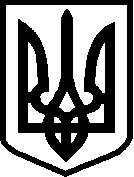 